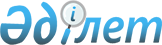 О внесении изменений в постановление акимата Байганинского района от 26 апреля 2011 года № 102 "Об установлении квоты рабочих мест для лиц определенных категорий"
					
			Утративший силу
			
			
		
					Постановление Байганинского районного акимата Актюбинской области от 05 ноября 2014 года № 243. Зарегистрировано Департаментом юстиции Актюбинской области 20 ноября 2014 года № 4076. Утратило силу постановлением Байганинского районного акимата Актюбинской области от 16 марта 2015 года № 73      Сноска. Утратило силу постановлением Байганинского районного акимата Актюбинской области от 16.03.2015 № 73.



      В соответствии со статьей 37 Закона Республики Казахстан от 23 января 2003 года № 148 "О местном государственном управлении и самоуправлении в Республике Казахстан", Конституционного Закона Республики Казахстан от 3 июля 2013 года № 121-V "О внесении изменений и дополнений в Конституционный закон Республики Казахстан и в некоторые законодательные акты Республики Казахстан по вопросам исключения противоречий, пробелов, коллизий между нормами права различных законодательных актов и норм, способствующих совершению коррупционных правонарушений", акимат Байганинского района ПОСТАНОВИЛ:



      Внести в постановление акимата Байганинского района от 26 апреля 2011 года № 102 "Об установлении квоты рабочих мест для лиц определенных категорий" (зарегистрированное в реестре государственной регистрации нормативных правовых актов № 3-4-114, опубликованное 26 мая 2011 года в районной газете "Жем-Сагыз") следующие изменения:



      пункт 2 указанного постановления изложить в новой редакции следующего содержания:

      "2. Оказание социальной поддержки и содействие в трудоустройстве по месту их прописки для определенных категорий (состоящих на учете службы пробации уголовно-исполнительной инспекции, а также лиц, освобожденных из мест лишения свободы и несовершеннолетним выпускникам интернатов) возложить на акимов сельских округов";



      пункт 3 указанного постановления изложить в новой редакции следующего содержания:

      "3. Организация мероприятий, вытекающий из данного постановления возложить на руководителя государственного учреждения "Байганинского районного отдела занятости и социальных программ."



      Настоящее постановление вводится в действие по истечении десяти календарных дней после его первого официального опубликования.

 

 
					© 2012. РГП на ПХВ «Институт законодательства и правовой информации Республики Казахстан» Министерства юстиции Республики Казахстан
				      Аким районаМ.Аққағазов